Name: ____________________________________________ Date: __________________________ Hour: ___________7.5 Guided Practice: Cube RootsLT 7.5 I can find the cube root of a number.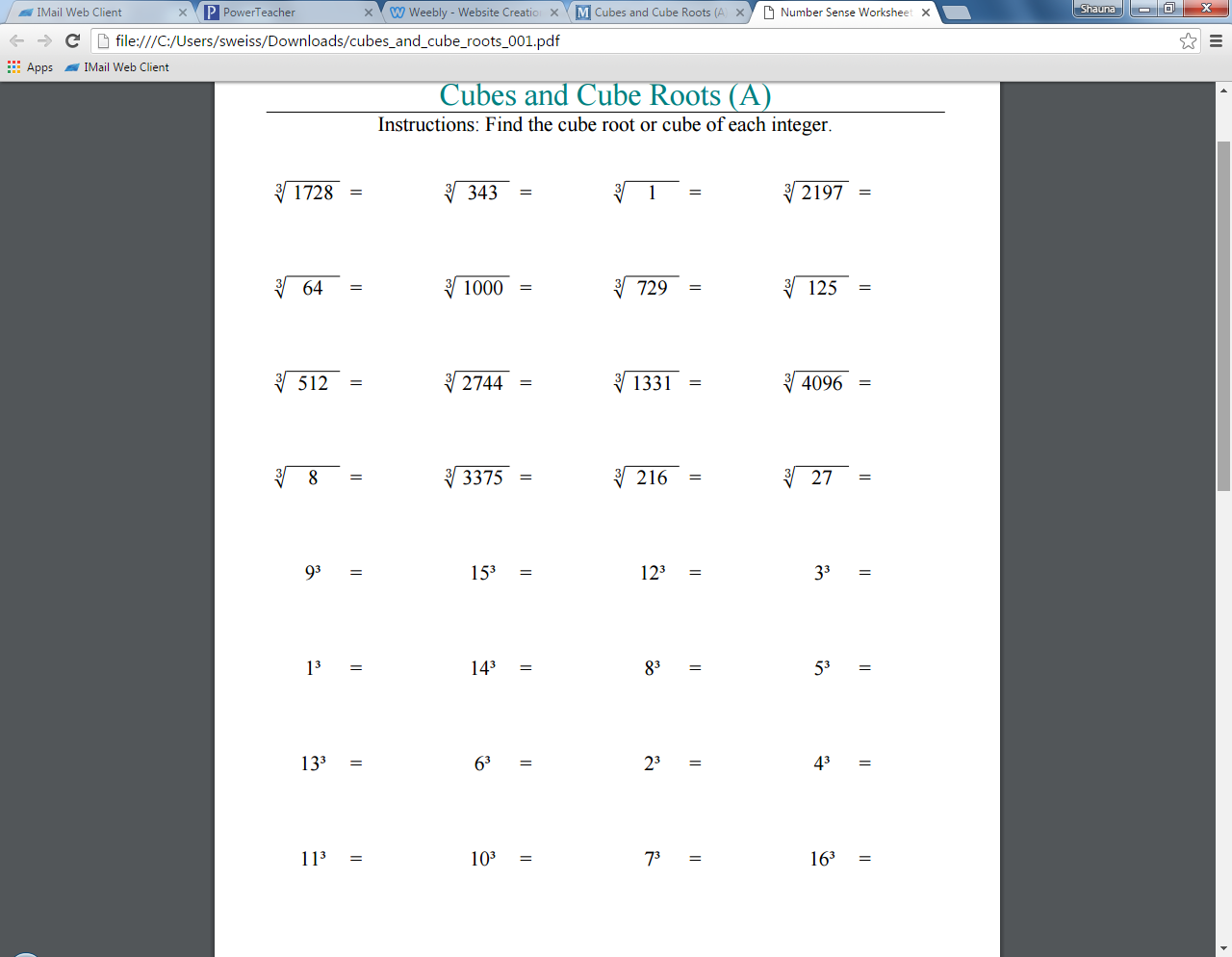 